Утвержден  решением Думы городского округаот 23.09.2020 года № 48/16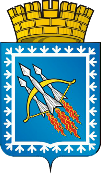 КОНТРОЛЬНЫЙ ОРГАН ГОРОДСКОГО ОКРУГАЗАКРЫТОГО АДМИНИСТРАТИВНО-ТЕРРИТОРИАЛЬНОГООБРАЗОВАНИЯ СВОБОДНЫЙул. Майского, 67, ЗАТО Свободный, Свердловская область, 624790, тел./факс: (34345) 5-89-46Отчето результатах контрольного мероприятия«Проверка использования средств местного бюджета, выделенных муниципальному казенному учреждению  «Служба муниципального заказа» в 2019 году. Аудит в сфере закупок».(наименование контрольного мероприятия)Основание для проведения контрольного мероприятия:Пункт 1.4 Плана работы Контрольного органа на 2020 год, утвержденный распоряжением председателя Контрольного органа ЗАТО Свободный от 18.12.2019г. № 58.(пункт плана работы контрольного органа)2. Предмет контрольного мероприятия: использование средств местного бюджета в 2019 году. Аудит в сфере закупок.(из программы проведения контрольного мероприятия)3. Объект (объекты) контрольного мероприятия:Муниципальное казенное учреждение «Служба муниципального заказа» (далее – МКУ «СМЗ»).4. Проверяемый период деятельности: 2019 год5.Срок проведения контрольного мероприятия с «20» июля по «24» августа 2020 г.6. Вопросы контрольного мероприятия:1. Анализ исполнения бюджетной сметы.2. Проверка документации по Учетной политике. Проверка операций с безналичными денежными средствами. Проверка расчетов учреждения с подотчетными лицами.3. Проверка документации локальных нормативных актов по оплате труда в 2019 году. Обоснованность и правильность расчетов по оплате труда.4. Проверка учета основных средств и материальных запасов, в том числе имущества, закрепленного на праве оперативного управления.5. Аудит закупок. Соблюдение МКУ «СМЗ» законодательства о контрактной системе в сфере закупок».(из программы контрольного мероприятия)7. Краткая характеристика проверяемой сферы формирования и использования муниципальных средств и деятельности объектов контрольного мероприятия.МКУ «СМЗ» создано Постановлением администрации городского округа ЗАТО Свободный (далее - администрация) от 22 июня 2017 года № 416 в целях повышения эффективности, результативности осуществления закупок товаров, работ, услуг, предотвращения коррупции в сфере таких закупок, обеспечения деятельности по строительству, реконструкции, капитальному и текущему ремонту объектов муниципальной собственности городского округа ЗАТО Свободный.ИНН 6623123114 КПП 662301001 официальный сайт  http://мку-смз-затосвободный.рф/.Учреждение имеет в оперативном управлении обособленное имущество, может от своего имени приобретать и осуществлять имущественные и личные неимущественные права, нести обязанности, быть истцом и ответчиком в судебных органах.В проверяемый период должностными лицами являлись: директор МКУ «СМЗ» Лялин Кирилл Николаевич – с 01.01.2019г. по 14.05.2019г., Заводская Татьяна Геннадьевна с 15.05.2019г. по 31.12.2019г.8. По результатам контрольного мероприятия установлено следующее:8.1. Кассовые расходы за 2019 год по средствам местного бюджета составили 9 967 243,79 руб. или 83,0% к утвержденным лимитам.При утверждении бюджета на 2019 год первоначальные лимиты бюджетных обязательств учреждения составили 3 449 600 руб. В течение 2019 года десять раз вносились изменения в лимиты бюджетных обязательств, лимиты по расходам увеличились на общую сумму 8 559 412,64 руб. и составили – 12 009 012,64 руб., что свидетельствует о низком качестве финансового планирования, необходимости дополнительного выделения и перераспределения денежных средств местного бюджета в ходе его исполнения.Изменения произошли в связи с наделением МКУ «СМЗ» полномочиями в сфере организации дорожной деятельности и благоустройства территории городского округа ЗАТО Свободный в соответствии с Постановлением администрации от 15.02.2019г. № 69.8.2. Учетная политика МКУ «СМЗ» представляет собой шаблон и сформирована без учета особенностей структуры и деятельности учреждения. Отсутствует рабочий план счетов, используемый в учреждении, не утверждены методы оценки объектов бухгалтерского учета, порядок признания (постановки на учет) и прекращения признания (выбытия из учета) объектов бухгалтерского учета, приложение №2 учетной политики «Правила и график документооборота, а также технология учетной информации» не заполнено, порядок организации и осуществления внутреннего контроля отсутствует. Положения учетной политики не отражают специфику деятельности учреждения.8.3. В нарушение статьи 50 Трудового кодекса РФ коллективный договор не был направлен на уведомительную регистрацию в течение семи дней со дня подписания в соответствующий орган по труду.8.4. В нарушение пункта 5 Положения «Об оплате труда работников муниципального казенного учреждения «Служба муниципального заказа», утвержденного решением Думы городского округа от 09.06.2017г. №11/31, штатное расписание на 2019 год за период с 01 января по 30 сентября 2019 года не согласовывалось с главным распорядителем бюджетных средств – администрацией.8.5. В нарушение статей 22,68 Трудового кодекса РФ работники учреждения не были ознакомлены под роспись с принимаемыми локальными нормативными актами, непосредственно связанными с их трудовой деятельностью (Коллективным договором, Положением об оплате труда, правилами внутреннего трудового распорядка).8.6. В нарушение статьи 8 Трудового кодекса РФ в Положении «Об оплате труда работников Муниципального казенного учреждения «Служба муниципального заказа», утвержденным приказом директора от 15.05.2019г. № 2 выявлены нормы, ухудшающие положение работников по сравнению с Положением «Об оплате труда работников муниципального казенного учреждения «Служба муниципального заказа», утвержденным решением Думы городского округа от 09.06.2017г. №11/31.Так, в пункте 3.7 предусмотрено ограничение по стимулирующей части фонда оплаты труда директора не более 5% стимулирующей части фонда оплаты труда учреждения, что не предусмотрено Положением «Об оплате труда работников муниципального казенного учреждения «Служба муниципального заказа». В пункте 5.3 стимулирующая надбавка за выслугу лет предусмотрена за стаж непрерывной работы в данном учреждении, а не от общего количества лет, проработанных по специальности или в данном учреждении.8.7. В нарушение Приказа Минфина России от 30.03.2015г. № 52н в учреждении отсутствовали первичные документы за 2019 год: платежные ведомости на выплату заработной платы сотрудникам за 1 половину месяца (ф.0504403) и расчетно-платежные ведомости (ф.0504401) на выплату заработной платы. В наличии были регистры бухгалтерского учета: анализ зарплаты по сотрудникам из программы 1С за январь-ноябрь 2019 года (данные регистры не утверждены в Учетной политике учреждения). В соответствии с пунктом 20 Постановления РФ от 24.12.2007г. №922 «Об особенностях исчисления заработной платы» для определения среднемесячной заработной платы не учитывалась компенсации, выплачиваемая при прекращении трудового договора, в том числе за неиспользованный отпуск.При проверке табелей учета рабочего времени за январь-июнь 2019 года выявлено несоответствие табелей и начисленных сумм заработной платы. В табелях не отражалось отсутствие сотрудников по причине временной нетрудоспособности, отсутствовали приказы на выплату стимулирующих выплат, бухгалтерские расчеты на перерасчеты по заработной плате по различным причинам.8.8. Выявлены нарушения по несоблюдению предельного уровня соотношения среднемесячной заработной платы руководителя и среднемесячной заработной платы работников за 2019 год. Неправомерный расход бюджетных средств составил 133 054,77 рублей.В соответствии со статьей 145 Трудового кодекса РФ Постановлением администрации от 06.07.2017г. № 456 установлен предельный уровень соотношения среднемесячной заработной платы руководителя и среднемесячной заработной платы работников (2,1), среднемесячной заработной платы заместителя руководителя и среднемесячной заработной платы работников (1,7). Нарушений по несоблюдению предельного уровня соотношения среднемесячной заработной платы заместителя руководителя и среднемесячной заработной платы работников за 2019 год не выявлено.8.9. В нарушение статьи 349.5 Трудового кодекса РФ, Распоряжения администрации от 16.05.2017 г. № 92 «Об утверждении Порядка предоставления и размещения сведений о среднемесячной заработной плате руководителей, их заместителей, главных бухгалтеров муниципальных организаций городского округа ЗАТО Свободный» МКУ «СМЗ» на официальном сайте учреждения не размещало в информационно-телекоммуникационной сети "Интернет" информацию о рассчитываемой за календарный 2019 год среднемесячной заработной плате руководителя и его заместителей. Официальный сайт  http://мку-смз-затосвободный.рф/ во время проверки не функционировал и был заблокирован.8.10. В нарушение статьи 131 Гражданского кодекса РФ, Федерального закона от 13.07.2015 № 218-ФЗ «О государственной регистрации недвижимости (коды вида нарушений 3.14, 3.27 Классификатора нарушений, утвержденного Распоряжением Контрольного органа от 28.12.2017 №81), на основании Реестра муниципального имущества и данных Россрестра на 1 объект недвижимого имущества, здания нежилые – нежилое помещение ул. Карбышева, дом 7, офис № 17 - кадастровый номер: 66:71:0101001:1809, площадь – 43,5 кв.м.; кадастровой стоимостью 732,3 тыс. рублей (балансовая стоимость 233,1 тыс. руб.) не была произведена государственная регистрация права оперативного управления. Во время проверки Учредителем, администрацией, было зарегистрировано право оперативного управления - 10.08.2020 года.8.11. При сверке показателей по счетам Главной книги (ф.0504072) с данными бюджетной отчетности обнаружены расхождения по счетам учета, Главная книга сформирована и представлена с недостоверными данными, нет остатков по счетам учета на начало и конец 2019 финансового года:- 0.101.00 (основные средства) расхождение в сумме 400 424,47 руб.,- 0.105.00 (материальные запасы) – в сумме 68 840,0 руб.По состоянию на 31.12.2018г. не все объекты движимого имущества, введенные в эксплуатацию, являющиеся основными средствами стоимостью до 10 000 рублей включительно, списаны на забалансовый счет 21.8.12. В нарушение пункта 2 статьи 161, статья 221 Бюджетного кодекса РФ, Приказа Минфина РФ от 20.11.2007 г. № 112н «Об общих требованиях к порядку составления, утверждения и ведения бюджетных смет казенных учреждений», пунктов 3, 4 Постановления администрации от 13.12.2018 № 672 «Об утверждении Порядка составления, утверждения и ведения бюджетной сметы казенных учреждений городского округа ЗАТО Свободный» учреждением произведено расходование бюджетных средств на цели, не соответствующие утвержденной бюджетной смете.8.13. В нарушение утвержденных нормативных затрат на обеспечение деятельности казенного учреждения на основании Постановления администрации от 15.12.2016 № 796 (в ред. от 16.03.2018) «Об утверждении Правил определения нормативных затрат на обеспечение деятельности органов местного самоуправления и казенных учреждений городского округа ЗАТО Свободный» в учреждении приобрели МФУ (многофункциональное устройство, жесткий диск, SSDнакопитель, радиотелефоны, кофемашину. При планировании бюджетной сметы суммы затрат на одну единицу основного средства ниже, чем приобретено по факту, в результате чего образовалась экономия бюджетных средств, которая была израсходована на материальные ценности, не предусмотренные бюджетной сметой. Казенные учреждения могут расходовать бюджетные средства на цели, ради которых они были созданы. Для учреждения самый значимый принцип бюджетной системы – это принцип адресного и целевого характера бюджетных средств (ст. 28 Бюджетного кодекса РФ).8.14. В нарушение Порядка списания муниципального имущества городского округа ЗАТО Свободный, утвержденного Положением «О порядке управления и распоряжения имуществом, находящимся в собственности городского округа ЗАТО Свободный» (решение Думы городского округа от 08.07.2010 г. № 43/10), МКУ «СМЗ» неправомерно было произведено списание имущества балансовой стоимостью 103 665,44 рубля, в том числе и приобретенного в декабре 2019 года. Данное имущество находится в учреждении и имеется в наличии.8.15. Проведенным осмотром официального сайта Единой информационной системы в сфере закупок на предмет размещения Учреждением на официальном сайте Единой информационной системы в сфере закупок плана-графика и соблюдения требований, принятых Постановлением Правительства РФ от 29.10.2015 N 1168, было установлено не соответствие суммы совокупного годового объема закупок, данное расхождение могло привести к неправильному расчету максимального объема закупок малого объема или объема закупок у СМП и СОНКО.8.16. При выборочной проверке муниципальных контрактов выявлено следующее: согласно муниципальной программе «Развитие городского хозяйства» на 2016-2024 годы, подпрограмме «Развитие дорожной деятельности» в муниципальной собственности городского округа ЗАТО Свободный находится 8 495 м автомобильных дорог местного значения, 670,5 м подъездной автомобильной дороги от железнодорожного переезда станции Ива до КПП (въезд в пгт. Свободный). Данные автомобильные дороги находятся в муниципальной казне на балансе администрации и не переданы в оперативное управление учреждению МКУ «СМЗ». Использование муниципального имущества, переданного Учреждению в отсутствие правовых оснований влечёт за собой нарушение пункта 3 статьи 215, статьи 296 Гражданского Кодекса, Федерального закона от 12.01.1996 N 7-ФЗ (ред. от 08.06.2020) "О некоммерческих организациях", Положения по управлению и распоряжению имуществом.Проверить объемы (протяженность) автомобильных дорог и тротуаров городского округа ЗАТО Свободный не представляется возможным, так расходится количество (протяженность, объем) в локально-сметных расчетах и приложениях муниципальных контрактов с реестром муниципального имущества, тротуары в реестре муниципального имущества отсутствуют.8.17. В нарушение исполнения муниципальной программы «Развитие городского хозяйства» на 2016-2024 годы не осуществлялся общественный муниципальный контроль реализации мероприятий по благоустройству муниципальной территории с использованием технических средств фото- и видеофиксации.8.18. В нарушение исполнения муниципальных контрактов и технических заданий по текущему содержанию дорог и благоустройству городского округа ЗАТО Свободный не предоставлены к проверке производственно-техническая документация, журналы производства работ по содержанию дорог, сертификаты материалов, применяемых при оказании услуг, перечень субподрядных организаций, привлекаемых к выполнению работ, план благоустраиваемой территории ГО ЗАТО Свободный в строгом соответствии с руководящими нормативными документами. С непредставлением исполнительной документации в полном объеме ставится под сомнение качество, объемы и соответствие выполненных работ условиям, предусмотренным контрактами.(даются заключения по каждой цели контрольного мероприятия, основанные на материалах актов и рабочей документации, указываются вскрытые факты нарушения законов и иных нормативных правовых актов Российской Федерации, субъекта Российской Федерации, муниципального образования и недостатки в деятельности проверяемых объектов).9. Возражения или замечания руководителей или иных уполномоченных должностных лиц объектов контрольного мероприятия на результаты контрольного мероприятия:Получены пояснения от МКУ»СМЗ» на 4 (четырех) листах, дано заключение Контрольного органа от 04.09.2020 № 94.Все вопросы, которые были проверены, изучены и проанализированы в ходе проведения контрольного мероприятии, являются объективными, полными, приемлемыми и достоверными. На допущенные нарушения и недостатки даны четкие формулировки со ссылкой на нормативные правовые документы.(указываются наличие или отсутствие возражений или замечаний, при их наличии дается ссылка на заключение руководителя контрольного мероприятия, прилагаемое к отчету, а также приводятся факты принятых или разработанных объектами контрольного мероприятия мер по устранению выявленных недостатков и нарушений)10. Предложения (рекомендации) (формулируются или по каждой цели или после изложения результатов по всем целям):1. Учетную политику МКУ «СМЗ» разработать  с учетом устранения замечаний, указанных в акте и спецификой финансово-хозяйственной деятельности учреждения. В соответствии с пунктом 9 приказа Минфина России от 30.12.2017г. № 274н «Об утверждении федерального стандарта бухгалтерского учета для организаций государственного сектора «Учетная политика, оценочные значения и ошибки» основные положения учетной политики и копии документов учетной политики публиковать на официальном сайте учреждения в информационно-телекоммуникационной сети «Интернет».2. В соответствии со статьей 50 Трудового кодекса РФ новый коллективный договор направить на уведомительную регистрацию в течение семи дней со дня подписания в соответствующий орган по труду.3. В соответствии со статьями 22, 68 Трудового кодекса РФ работников учреждения знакомить под роспись с принимаемыми локальными нормативными актами, непосредственно связанными с их трудовой деятельностью (Коллективным договором, Положением об оплате труда, правилами внутреннего трудового распорядка).4. В соответствии с пунктом 5 Положения «Об оплате труда работников муниципального казенного учреждения «Служба муниципального заказа», утвержденного решением Думы городского округа от 09.06.2017г. №11/31, штатное расписание на плановые периоды в обязательном порядке согласовывать с главным распорядителем бюджетных средств - администрацией.5. В соответствии с Приказом Минфина России от 30.03.2015г. № 52н составлять и распечатывать на бумажном носителе платежные и расчетно-платежные ведомости (ф.0504401) с подписью руководителя и бухгалтера, в расчетно-платежных ведомостях предусмотреть графу «компенсация за отпуск при увольнении».6. Не допускать нарушений статьи 8 Трудового кодекса при принятии локальных нормативных актов, не ухудшать положение работников по сравнению с установленным трудовым законодательством и иными нормативными правовыми актами. Привести в соответствие Положение «Об оплате труда работников Муниципального казенного учреждения «Служба муниципального заказа», утвержденного приказом директора от 15.05.2019г. №2 с Положением «Об оплате труда работников муниципального казенного учреждения «Служба муниципального заказа», утвержденного решением Думы городского округа от 09.06.2017г. №11/31.Локальные документы Учреждения должны быть детально продуманы и разработаны с учетом всех особенностей учреждения и соответствовать нормативным правовым актам Российской Федерации, Свердловской области, городского округа ЗАТО Свободный.7. В соответствии со статьей 349.5 Трудового кодекса РФ, распоряжения администрации городского округа от 16.05.2017 г. № 92 «Об утверждении Порядка предоставления и размещения сведений о среднемесячной заработной плате руководителей, их заместителей, главных бухгалтеров муниципальных организаций городского округа ЗАТО Свободный» МКУ «СМЗ» размещать на официальном сайте учреждения в информационно-телекоммуникационной сети "Интернет" информацию о рассчитываемой за календарный год среднемесячной заработной плате руководителя и его заместителей. 8. Необходимо ускорить регистрацию, разблокировку и оплату за пользование домена официального сайта  http://мку-смз-затосвободный.рф/, для размещения необходимой информации и эффективности работы МКУ «СМЗ».9. Соблюдать предельный уровень соотношения среднемесячной заработной платы руководителя, заместителя руководителя и среднемесячной заработной платы работников. Возместить ущерб городскому округу ЗАТО Свободный в сумме 133 054,77 рублей.10. В соответствии с пунктом 2 статьи 161, статьи 221 Бюджетного кодекса РФ, Приказа Минфина РФ от 20.11.2007 г. № 112н «Об общих требованиях к порядку составления, утверждения и ведения бюджетных смет казенных учреждений», пунктов 3, 4 Постановления администрации от 13.12.2018 № 672 «Об утверждении Порядка составления, утверждения и ведения бюджетной сметы казенных учреждений городского округа ЗАТО Свободный» не допускать расходование бюджетных средств на цели, не соответствующие утвержденной бюджетной смете.11. Главную книгу за 2019 год сформировать и представить с достоверными данными. Поставить на учет неправомерно списанное имущество балансовой стоимостью 103 665,44 рубля.12. Списать на забалансовый счет 21 объекты движимого имущества, введенные в эксплуатацию, являющиеся основными средствами стоимостью до 10000,0 рублей включительно.13. Соблюдать нормативные затраты на обеспечение деятельности казенного учреждения на основании Постановления администрации от 15.12.2016 № 796 (в ред. от 16.03.2018) «Об утверждении Правил определения нормативных затрат на обеспечение деятельности органов местного самоуправления и казенных учреждений городского округа ЗАТО Свободный».14. Соблюдать требования, установленные Постановлением Правительства РФ от 30.09.2019 N 1279 (ред. от 06.08.2020) "Об установлении порядка формирования, утверждения планов-графиков закупок, внесения изменений в такие планы-графики, размещения планов-графиков закупок в единой информационной системе в сфере закупок, особенностей включения информации в такие планы-графики и требований к форме планов-графиков закупок и о признании утратившими силу отдельных решений Правительства Российской Федерации", на предмет размещения Учреждением на официальном сайте Единой информационной системы в сфере закупок плана-графика.15. Провести сверку с реестром муниципального имущества в отношении дорожной деятельности и нормативно урегулировать правовое основание передачи автомобильных дорог МКУ «СМЗ». Проверить объемы (протяженность) автомобильных дорог и тротуаров городского округа ЗАТО Свободный.16. Выполнять работы (услуги) по текущему содержанию дорог и благоустройству с предоставлением (ведением) производственно-технической документации, журналов производства работ, сертификатов материалов, применяемых при оказании услуг, перечнем субподрядных организаций, привлекаемых к выполнению работ, планом благоустраиваемой территории ГО ЗАТО Свободный в строгом соответствии с руководящими нормативными документами.17. В целях осуществления контроля и координации реализации подпрограммы «Формирование современной городской среды» предлагаем создать муниципальную общественную комиссию. Осуществлять общественный муниципальный контроль реализации мероприятий по благоустройству муниципальной территории с привлечением любых заинтересованных физических и юридических лиц, в том числе с использованием технических средств фото- и видеофиксации.18. Провести работу с Учредителем (администрацией) по разработке комплексных схем организации дорожного движения и благоустройства на территории городского округа, плана благоустраиваемой территории ГО ЗАТО Свободный, которые разработаны на основе документов территориального планирования, муниципальных программ, правил благоустройства.(формулируются предложения по устранению выявленных нарушений и недостатков, возмещению ущерба, привлечению к ответственности должностных лиц, допустивших нарушения, и другие предложения в адрес организаций и органов государственной власти субъекта Российской Федерации, муниципального образования, в компетенции которых находится реализация указанных предложений, а также предложения по направлению представлений, предписаний, информационных писем, обращений в правоохранительные органы)По результатам контрольного мероприятия МКУ «СМЗ» выдано предписание от 08.09.2020г. № 96 со сроком исполнения 09.10.2020г.Председатель Контрольного органаГО ЗАТО СвободныйТ. М. Газиева              